Представленный ниже конспект занятия «Автоматизация звука [З]1.     Организационный момент. Артикуляционная гимнастика.      «Слоник – лягушка»;      «Месим тесто»;      «Блинчик»;      «Почистим нижние зубки»;      «Кошка сердится»;      «Насосик»;     «Комарик». 2.     Характеристика звука [З] по акустическим  и артикуляционным признакам. – Посмотрите, кто к нам прилетел? - Комарик - Сегодня он будет помогать нам правильно говорить его любимый  звук [з]. - Спойте ещё раз песенку комарика и скажите, какой это звук? (определение характеристик звука: согласный, звонкий) - А сейчас мы посмотрим, что принёс нам комарик в конверте. - Это карточки. Давайте прочитаем их. Чтение слогов. 3.     Физминутка. Комарику понравилось, как вы читали. Он предлагает поиграть в игру «Повтори, не ошибись». Игра с мячом. Дети становятся в круг, бросают по цепочке мяч и проговаривают чётко слоги . - Мяч бросай и слоги повторяй. 4.     Автоматизация звука в словах. Развитие слухового внимания и памяти Повторите «слова – друзья» тройками: Зал – замок – завод; Ваза – база – фаза; Коза – лоза – пауза; Заноза – мимоза – берёза; Глаза – гроза – егоза; Лиза – виза – подлиза. 5.     Развитие слухового внимания. Игра «Поймай звук». Логопед произносит ряд звуков, слогов, слов. Дети хлопают, услышав звук  [з]. 6.     Развитие фонематических представлений. Звукобуквенный анализ и синтез.       Определение места звука в слове.     Придумайте  слова, в которых звук [з] (в начале, середине, конце слова).  7.     Различение единственного и множественного числа существительных. Игра «Скажи наоборот» ( с мячом). Логопед называет один предмет , дети должны назвать много предметов ( коза – козы, ваза – вазы, арбуз – арбузы, замок –замки, забор – заборы). Затем наоборот, логопед называет много  предметов (форму множественного числа), дети  называют один предмет. 8.     Произношение звука [з] в предложении. - Комарик очень любит чистоговорки. Сочиним для него чистоговорки со словом  коза. За – за – за  на лугу стоит коза Зу – зу – зу  вместе мы пасём козу Зы – зы – зы  колокольчик у козы За – за – за  иди домой коза. 9.     Итог занятия. - С кем играли на занятии? - Какой звук он нам помогал произносить? - Какой это звук?  (согласный, звонкий).

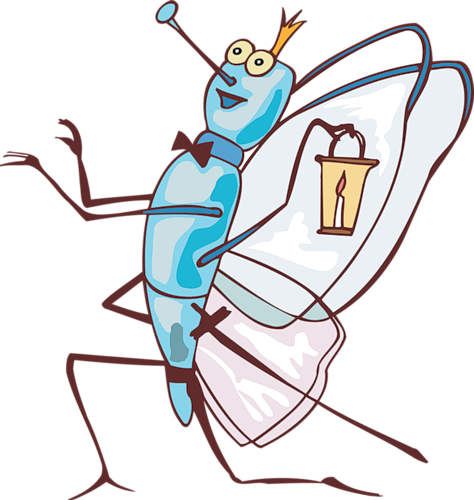 з – з – з – з – з – з – з ЗААЗЗООЗЗЫУЗЗУИЗЕЗЁЗЮЗЯЗАЗААЗОАЗУАЗЫОЗАОЗООЗУОЗЫУЗАУЗОУЗУУЗЫИЗАИЗЫИЗУИЗЫЗТАЗТУЗКАЗКОЗМАЗМЫЗНАЗНУЗПАЗПОЗБАЗБЫ